Edmonton Keyano Swim Club Annual General Meeting Minutes - UNAPPROVED until Annual General Meeting in October 2023Date: Wednesday, October 19, 2022Time: 	4:45 PM 				Location:  Kinette Room, Kinsmen Sports Centre, EdmontonPresiding:  Ian BoreykoRecorder:  Kristi WilliamsMembers in Attendance: 50 Members in attendance.  Quorum satisfied.Board Members in Attendance:  Ian Boreyko (President), Cian O’Kelly (Vice President), Ryan Mo (Treasurer) Cathy Finlin-Shepherd, Kristi Williams (Secretary), Cian O’Kelly, Shannon Loughran, and Jill Edwards (Past-President)Regrets: N/AWelcome and Call to OrderIan Boreyko welcomed the members to the meeting.  He thanked the members for their continued support of the club, the coaches and staff for their hard work and dedication over the past year, and the board members for their work throughout the year.  The meeting was called to order at 4:51 pm.Approval of AgendaA motion was brought forward by Sara Pretzlaff and seconded by Shannon Loughran that the agenda be approved as posted.  All in favour.                	                                                                                                                                                                                                                											MOTION CARRIEDApproval of Minutes from Previous Meeting                                                                                                                                                               A motion was brought forward by Sara Pretzlaff and seconded by Nancy Nguyen to approve the minutes from the 2021 AGM on Wednesday, October 20, as posted and circulated.  All in favour.                    	                                                                                                                                                                                                                											MOTION CARRIED	Report of the Board of Directors - Ian BoreykoPresident’s ReportReport of Financial Statements5.1  Presentation of 2020/2021 Audited Financial Statement - Thomas Bonar, VKO LLPThomas introduced himself.  He has been working with EKSC for the past three years completing the audit.Thomas Bonar began by stating that due to some unforeseen circumstances with the accountant, the audit is behind schedule.  The audit he is presenting is a draft and not the final audit report.  However, he does not anticipate any major changes to the draft. The financial statement was not formally approved by the board prior to this meeting, however, it will likely be ready for digital approval within the next week or two.First, Thomas reviewed the revenues ($400,000 decline in revenue), expenses, ($300,000 decline in expenses), administrative fees ($61,000 decline), and COVID subsidies, which would all be expected during a year when COVID restricted much of the swim year.Next, he reviewed the Statement of Financial Position (Cash and investments) which remained largely unchanged from last year.He then reviewed the Accounts Receivable, Deferred Contributions, and Assets.There were no questions from the members regarding the audit.											5.2  Appointment of Auditor for 2022/2023 Season		Ian Boreyko made a motion to approve VKO LLP as the auditor for the 2022/2023 		financial year.  The motion was seconded by Cian O’Kelly.  All in favour.										MOTION CARRIED6.  Election of Members to the 2020/2021 Board of Directors	6.1  Nominations to the Board:  This year there were six vacancies on the Board of Directors.Four existing Board Members were eligible to serve on the board again and all put their names forward:  Ian Boreyko, Ryan Mo, Cian O’Kelly, and Kristi Williams.Two members put their names forward for nomination to the Board of Directors: Sara Pretzlaff and Erica Solomon.All six members were appointed by acclamation to the Board of Directors.		Ian Boreyko made a motion to appoint the following members to the Board of Directors 		for the 2022/2023 season:  Ian Boreyko, Ryan Mo, Cian O’Kelly, Kristi Williams,		Sara Pretzlaff, and Erica Solomon.  The motion was seconded by Cathy 		Shepherd-Finlin.  All in favour.										MOTION CARRIED	7.  Report from the General Manager - Chris NelsonChris Nelson emphasized the importance of “value for members” during the pandemic EKSC had a 90% retention rate of members post-pandemic and 100% retention rate of coaches.This year, we have hired a Head of Development coach (Matt Bokowy)For the 2022/2023 season, we have had a record number of Bronze swimmers helped by the new partnership with the YMCA.		General Manager Report (see attached page)8.  Report from the Head Coach - Paul BirminghamPaul is refining the curriculum, creating a framework for Wednesday night Bear Cubs, and upskilling the coaching staff.Paul extended a sincere thank you to Jill Edwards for her contribution to the Edmonton Keyano Swim Club over the past several years.	Head Coach Report9.  Adjournment	Jill Edwards made a motion to adjourn the meeting at 5:59 pm.  All in favour.										MOTION CARRIED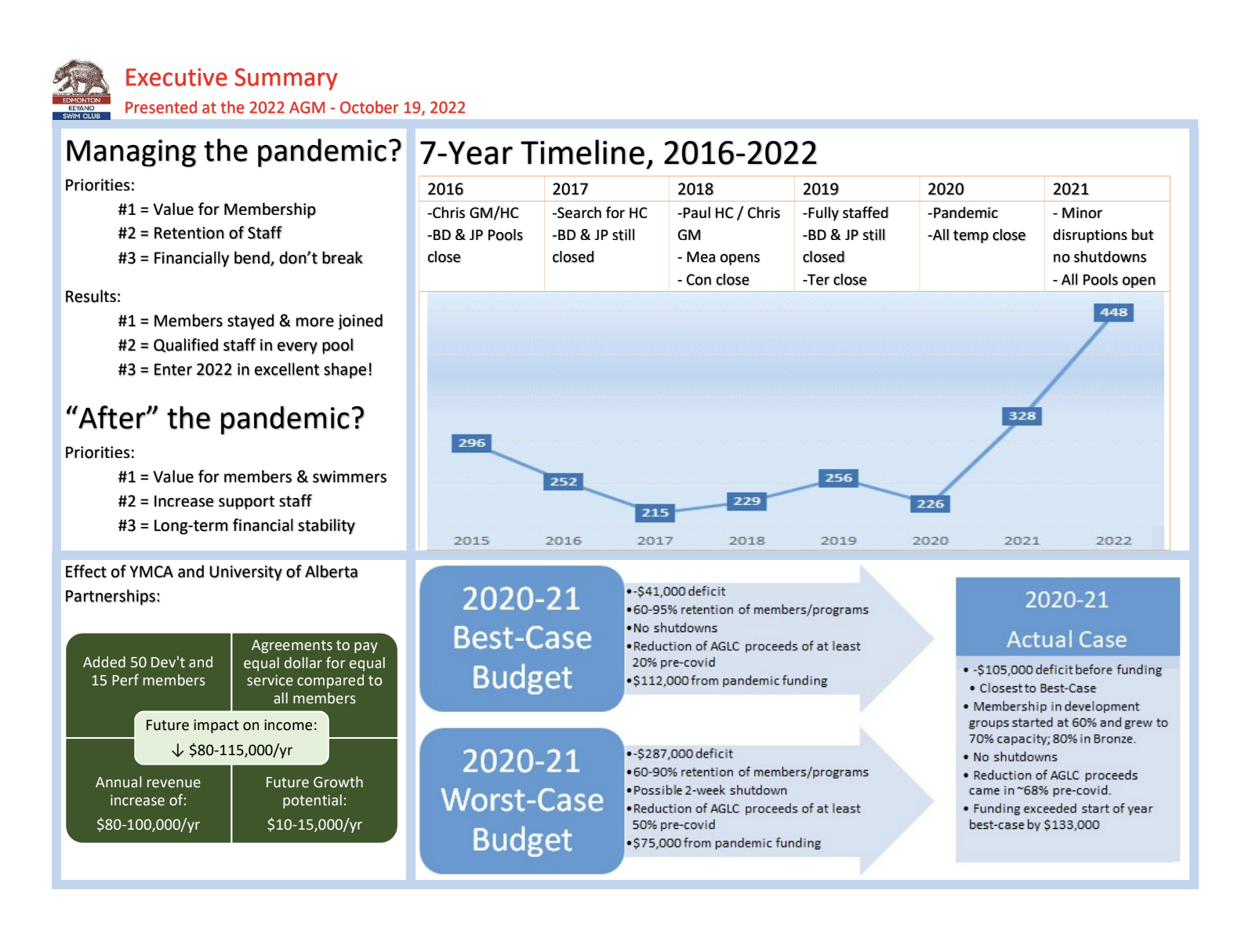 